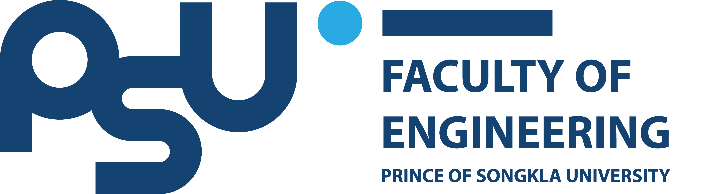 Internship Report .........../...........The name of the Company................................................The internship period..................................................The name of the student................................. The student ID....................The Engineering Program …………………………..……….… Department ............................................Faculty of Engineering Prince of Songkla UniversityTable of Contents          Topics									PagesChapter 1: Context of the Internship Establishment- Management Department, Head of Department...................................	   1- Organizational Management Structure of the Department..................	 2- Working characteristics...........................................................................	 3- The nature of the business of the internship establishment................	 4Chapter 2: Internship Program- The knowledge applied in practice........................................................	 5- The nature of the internship tasks.........................................................	 6 - The outcomes gained from the internship ………………………....…….	 7Chapter 3: Lessons Learned from the Internship- Personal Development Aspect...............................................................	 8- Social Adaptation Aspect........................................................................	 9 - Work Performance Aspect......................................................................	10 Chapter 4: Challenges and Obstacles in the Internship- Issues Encountered During the Internship............................................	11- Problem-solving during the Internship...................................................	12 - Suggestions for Future Internships.........................................................	13 Chapter 5: Appendices- Photos of Students with Mentors...........................................................	15 - Photos of Work Activities........................................................................	16 